Les éléments comptables de la facture de vente N1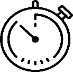 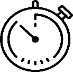  Identifier le plus rapidement possible des éléments d’une facture ! En entourant les valeurs comptables de la bonne couleur sur la facture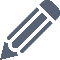 		Rouge = Produit ou Charge - Bleu = TVA - Noir = partenaire/tiers En reportant dans le tableau dédié ces valeurs (annexe 1)En adaptant le plan comptable général aux besoins de l’entreprise (annexe 2)  En renseignant la page web permettant de contrôler l’analyse précédente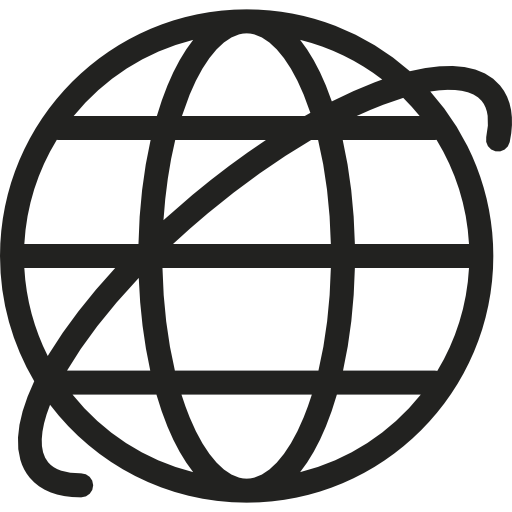 N1-1 – Les factures de vente » à partir de l’intitulé du compteN1-2 – Les factures de vente » à partir de l’intitulé du numéro de compteN1-3 – Le plan de comptes de l’entreprise 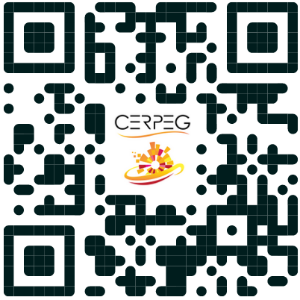 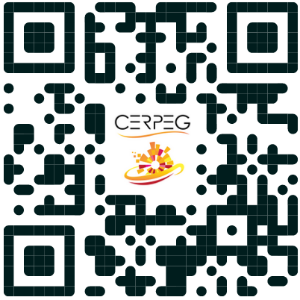 Document – Extrait du plan comptable* les comptes de tiers, de vente et d’achat ne sont pas subdivisés volontairementAnnexe 1 – Factures de vente adressées aux clients* Cocher la case après vérification de la partie double c’est-à-dire total DÉBIT = total CRÉDITAnnexe 2 –Plan de comptes de l’entrepriseLe plan de comptes est défini sur 8 positions.Comptes de tiers. Les numéros sont attribués par ordre d’enregistrement dans la base de données.- 3 premières lettres du nom (ex : MAR = MARtin)- 2 numéros pour éviter les doublons (ex : MAR01, MAR02, etc.). Le premier n° porte toujours le 01Comptes de venteLe 4ème chiffre personnalise le compte de vente (ex 701100 Ventes plantes vertes). Catégories 
Les intitulés sont rangés dans l’ordre alphabétique avant l’attribution du numéro de compte.Compositions Thème / compositions Saison / compositions Mariage / compositions Évènements / Plantes en pot / Bouquet de saison / Carte de vœux / Engrais / DécorationsMon atelier pour m’entrainer à…Identifier les éléments comptables d’une facture de venteSélectionner les comptes comptables Prendre en compte la logique de la partie double Activité de NOTRE ENTREPRISEVente de plantes en pot et bouquets achetées à des horticulteursVente de cartes de vœux, objets de décoration et d’engraisCréation de compositions florales sur mesure à base de feuillages et de fleurs coupées Les compositions rangées par catégories sont présentées sur catalogue numérique aux clients 401000 Fournisseurs d’exploitation*404000 Fournisseurs d’immobilisations*411000 Clients*445620 TVA déductible sur immobilisation445661 TVA déductible 5,5 %445662 TVA déductible 10 %445663 TVA déductible 20 %445711 TVA collectée à 5,5 %445712 TVA collectée à 10 %445713 TVA collecté à 20 %512000 Banque530000 Caisse601000 Achats stockés de matières 1ères*607000 Achats de marchandises*609000 RRR obtenus sur achats665000 Escomptes accordés701000 Ventes de produits finis*706000 Prestations de services*708500 Port et frais accessoires facturés707000 Ventes de marchandises*709000 RRR accordés par l’entreprise765000 Escomptes obtenusFacture 1Facture 1Facture 1Facture 1Facture 1Facture 2Facture 2Facture 2NOTRE ENTREPRISEFacture n° 133Facture n° 133NOTRE ENTREPRISENOTRE ENTREPRISEDUVAL Lucie EURLDUVAL Lucie EURLDUVAL Lucie EURLDUMONT SARLDUMONT SARLDUMONT SARLLe 12/10/20NLe 12/10/20NLe 14/10/20NFacture n° 124Facture n° 124DÉSIGNATIONDÉSIGNATIONMONTANTDÉSIGNATIONDÉSIGNATIONMONTANT2 ficus 2 ficus 90,002 Compositions saison2 Compositions saison80,00Remise 5 %Remise 5 %- 4,502 cartes vœux2 cartes vœux7,00Total HTTotal HT85,50Total HTTotal HT87,00TVA 10%TVA 10%8,55TVA 20 %TVA 20 %17,40TTC au 15 du mois suivantTTC au 15 du mois suivant94,05TTC règlement fin de moisTTC règlement fin de mois104,40Client en compte sur relevé de facturesClient en compte sur relevé de facturesClient en compte sur relevé de facturesClient en compte sur relevé de facturesClient en compte sur relevé de facturesClient en compte sur relevé de facturesClient en compte sur relevé de facturesDate etéchéanceDate etéchéanceN°Fact.TTC - DÉBITTTC - DÉBITTVA - CRÉDITTVA - CRÉDITHT - CRÉDITHT - CRÉDITVérif.Facture 1Date etéchéanceDate etéchéanceN°Fact.CompteMontantCompteMontantVérif.Facture 1Facture 1Facture 1TOTAUXTOTAUXFacture 1Date etéchéanceDate etéchéanceN°Fact.TTC - DÉBITTTC - DÉBITTVA - CRÉDITTVA - CRÉDITHT - CRÉDITHT - CRÉDITVérif.Facture 2Date etéchéanceDate etéchéanceN°Fact.CompteMontantCompteMontantCompteMontantVérif.Facture 2Facture 2Facture 2TOTAUXTOTAUXFacture 2Facture 3Facture 3Facture 3Facture 3Facture 3Facture 4Facture 4Facture 4Facture 4NOTRE ENTREPRISEFacture n° 129Facture n° 129NOTRE ENTREPRISEFacture n° 145Facture n° 145Facture n° 145LILI COIFFURELILI COIFFURELILI COIFFUREMA FOURCHETTE & VOUSMA FOURCHETTE & VOUSMA FOURCHETTE & VOUSMA FOURCHETTE & VOUSMA FOURCHETTE & VOUSLe 16/10/20NLe 16/10/20NLe 17/10/20NLe 17/10/20NDÉSIGNATIONDÉSIGNATIONMONTANTDÉSIGNATIONDÉSIGNATIONMONTANTMONTANT1 Bouquet pivoines1 Bouquet pivoines42,0014 Compositions saison4 Compositions saison168,00168,002 Compositions évènement2 Compositions évènement150,002Remise 10 %Remise 10 %- 16,80- 16,80Total HTTotal HT192,00Total HTTotal HT151,20151,201-TVA 10 %1-TVA 10 %4,20Escompte 2%Escompte 2%- 3,02- 3,022-TVA 20 %2-TVA 20 %30,00TVA 20 %TVA 20 %29,6429,64TTC au comptantTTC au comptant226,20TTC sous 15 joursTTC sous 15 jours177,82177,82Client occasionnelClient occasionnelClient occasionnelClient occasionnelClient en compteClient en compteClient en compteClient en compteClient en compteDate etéchéanceN°Fact.TTC - DÉBITTTC - DÉBITTVA - CRÉDITTVA - CRÉDITHT - CRÉDITHT - CRÉDITVérif.Facture 3Date etéchéanceN°Fact.CompteMontantCompteMontantCompteMontantVérif.Facture 3Facture 3Facture 3TOTAUXTOTAUXFacture 3Date etéchéanceDate etéchéanceN°Fact.TTC - DÉBITTTC - DÉBITTVA - CRÉDITTVA - CRÉDITHT - CRÉDITHT - CRÉDITVérif.Facture 4Date etéchéanceDate etéchéanceN°Fact.CompteMontantCompteMontantCompteMontantVérif.Facture 4Facture 4Facture 4TOTAUXTOTAUXFacture 4Facture 5Facture 5Facture 5Facture 5Facture 5Facture 6Facture 6Facture 6Facture 6Facture 6NOTRE ENTREPRISEFacture n° 245Facture n° 245NOTRE ENTREPRISENOTRE ENTREPRISENOTRE ENTREPRISEDoit :Doit :MAFIRM LIBMAFIRM LIBMAFIRM LIBDUMONTEIL ClaudeDUMONTEIL ClaudeDUMONTEIL ClaudeDUMONTEIL ClaudeDUMONTEIL ClaudeLe 18/10/20NLe 18/10/20NLe 20/10/20NLe 20/10/20NFacture n° 153Facture n° 153Facture n° 153DÉSIGNATIONDÉSIGNATIONMONTANTDÉSIGNATIONDÉSIGNATIONDÉSIGNATIONMONTANTMONTANTGoyavierGoyavier74,00115 lauriers roses15 lauriers roses15 lauriers roses750,00750,00Composition saisonComposition saison45,002Promo 10 % plantes fleuriesPromo 10 % plantes fleuriesPromo 10 % plantes fleuries- 75,00- 75,00Promo 10 % compositionPromo 10 % composition- 4,50TransportTransportTransport45,0045,00TOTAL HTTOTAL HT114,50Total HTTotal HTTotal HT720,00720,001-TVA 10 %1-TVA 10 %4,05Escompte 2 %Escompte 2 %Escompte 2 %- 14,40- 14,402-TVA 20 %2-TVA 20 %14,80TVA 10 %TVA 10 %TVA 10 %70,5670,56TTC fin de moisTTC fin de mois133.35TTC au comptantTTC au comptantTTC au comptant776,16776,16Client en compteClient en compteClient en compteClient en compteClient occasionnelClient occasionnelClient occasionnelClient occasionnelDate etéchéanceDate etéchéanceN°Fact.TTC - DÉBITTTC - DÉBITTVA - CRÉDITTVA - CRÉDITHT - CRÉDITHT - CRÉDITVérifFacture 5Date etéchéanceDate etéchéanceN°Fact.CompteVérifFacture 5Facture 5Facture 5TOTAUXTOTAUXFacture 5Date etéchéanceDate etéchéanceN°Fact.TTC - DÉBITTTC - DÉBITTVA - CRÉDITTVA - CRÉDITHT - CRÉDITHT - CRÉDITVérif.Facture 6Date etéchéanceDate etéchéanceN°Fact.CompteMontantCompteMontantCompteMontantVérif.Facture 6Facture 6Facture 6TOTAUXTOTAUXFacture 6N°IntituléN°Intitulé411000Clients701000Ventes de matières 1ères707000Ventes de marchandises